НОВОГОДНИЕ (РОЖДЕСТВЕНСКИЕ) ПРАЗДНИКИ В ГРУЗИИ4 дня/3 ночи28.12.17 -08.01.18 Даты и программу можно менять и двигать, исходя из Вашего перелета. 
Туры действительны как на НГ, так и на Рождество.30.12.  Прибытие в красочный и яркий Тбилиси, трансферт с аэропорта и размещение  в гостинице.Ознакомление с предпраздничным Тбилиси и его достопримечательностями (экскурсия не более 3х часов)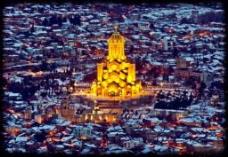 Кафедральный собор «Самеба» - гордость столицы, центральный храм Тбилиси.Собор «Метехи»- основанный  в 13 веке.Крепость « Нарикала»-  душа Тбилиси. С крепостной стены открываются изумительные виды. Замечательное место для памятных фотографий. Посещение итальянского шедевра – Моста Мира и парка Рике. 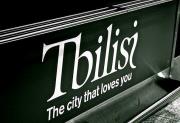  На левом берегу моста находиться храм Сиони (знаменит своими чудотворными иконами), который мы также посетим.  Не забудьте взять фотоаппараты, памятная фото сессия неизбежна.Свободный вечер. Ночь в гостинице.31.12. Завтрак в гостинице. 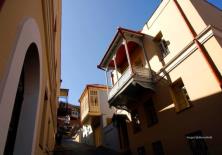 Погуляем по улочкам Шарден и Леселидзе. Тут у Вас будет возможность почувствовать колорит старого Тифлиса.  В далеком прошлом эти улицы являлись собой узкие проходы, тесно застроенные торговыми лавками, ремесленными мастерскими являлись самыми многолюдными уголками города. Сегодня здесь по-прежнему много людей. Планировка улиц сохранена. Огромное количество кафе, баров, ресторанов и магазинчиков привлекают местных жителей и туристов, а с ночи, продолжается ночная жизньВторая половина дня у туристов будет свободна, для подготовки к вечернему мероприятию. 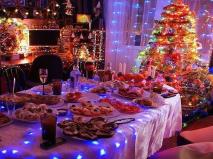 В 22:30 трансфер в один из лучших ресторанов Тбилиси (бронирование НГ застолья принимается только заранее, на месте заявки не принимаются).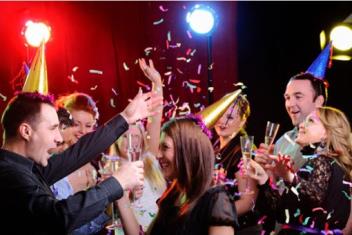 Вечером, в канун Нового года под звуки народной песни «Мравалжамьер» вы торжественно провожаете Старый и встречаете успешный Новый 2018 Год! Вас ожидают грузинские танцы и сверкающие бенгальские огоньки.Встреча Нового года будет проходить в одном из лучших ресторанов Тбилиси, где туристы смогут насладиться бесподобными грузинскими блюдами и вином. Возвращение в гостиницу самостоятельное. Ночь в гостинице. 01.01. Завтрак в гостинице. Новогодний подарок от принимающей стороны.  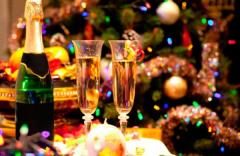 Выезд в « Мцхета».  Этот город - живая летопись Грузии. Раскопки на ее территории дали огромный археологический материал, охватывающий несколько тысячелетий. Тут мы посетим Кафедральный Собор «Светицховели» - строительство храма совпадает с  новым этапом расцвета в Грузии. Это не только одно из главных архитектурных сооружений всей Грузии, но и церковный центр Грузии.Поднимемся в монастырь Джвари (V в), где по сказаниям молилась просветительница Грузии Святая Нино. Сегодня отсюда открывается прекрасная панорама. Факультативно: вкуснейший обед + дегустация грузинских домашних вина и чачи а так же  уроки национальной кухни от хозяйки винного погреба   - 25 долл 1 чел Возвращение в Тбилиси.  Ночь в отеле. 02.01.  Завтрак в гостинице. Трансфер с гостиницы в аэропорт. Завершение обслуживания. Счастливое возвращение в Тбилиси. ЦЕНЫ УКАЗАНЫ ЗА ЧЕЛОВЕКА В НОМЕРЕ ЗА ВЕСЬ ТУР, в USDВ стоимость тура входит:Встреча и проводы в аэропорт Тбилиси (под все авиа рейсы) Весь трансфер в период тураСбор туристов на экскурсии с разных отелей Проживание в выбранной Вами гостинице Тбилиси на базе завтраковСтоимость указанных в туре экскурсийОбслуживание профессионального гида Билеты на подъемники НарикалаВходные билеты по программе Подарки от принимающей стороны под елочку на Новый год Страховка Стоимость новогоднего ужина в Ресторанах*:*При  бронировании просьба уточнять стоимость ресторанов, так как пока цены не утверждены и меню с шоу программой в разработке. НЕПРЕМЕННО  ЖДЕМ ВАС В ГРУЗИИ !!! ПРОЖИВАНИЕ в ТбилисиДалида, Ницца 3*** экономАльянс, Астория, Престиж палас, 3***Ведзиси, Примавера, 4****эконом Астория, Рояль Вера, Копала Рике, Бетси, Вере палас, Ривер сайд, Олд Метехи 4****ЗП палас, Косте,  Олд Тифлис, 4****+
Меркурий, Тифлис палас, 4****+, Тбилиси румс, Холидей инн, 5*****При  дабл номере265288318365432535При сингл номере335355440515615850При трипл номере240275299337388488Стандартные Рестораны Стоимость на 1 чел (нетто)Рестораны ВИП-уровняСтоимость на 1 чел (нетто)«Каланда»     75 USD«Грузинский Дом»150-180 USD«Мравалжамиери»   80-100 USD«Фуникулер»120-160 USD«Тени Метехи»  100-120 USD«Фаэтони»120-160 USD«Дзвели Калпаки» 85 – 110 USD«Мельница» 150-180 USD«Мепетубани»   85 USD«Сенате»100 -130 USD